Récupérer des sons gratuits sur Universal SoundbankSur la page d’accueil cliquer sur un mot, « eau » par exemple.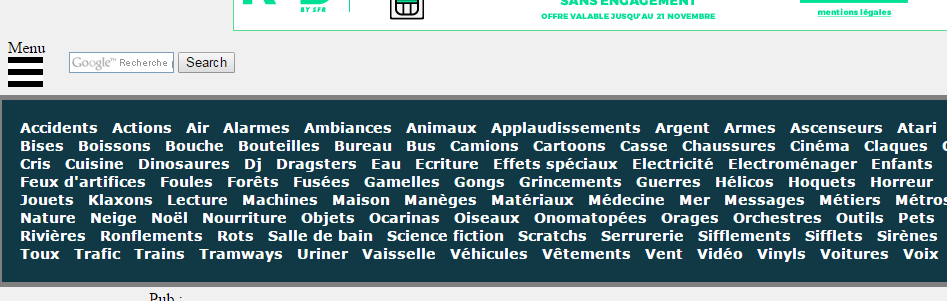 Descendre sur la page à l’aide de la souris et sélectionner un bruitage au format MP3, « Bâton de pluie à eau » par exemple.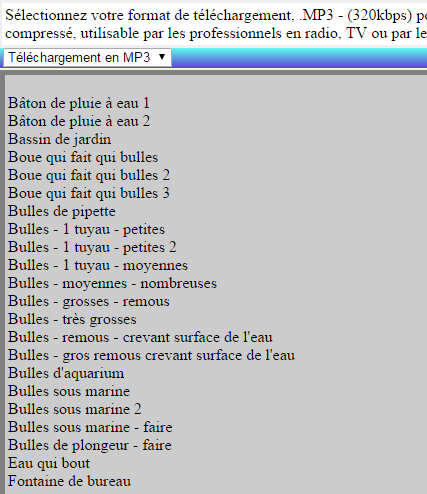 Copier l’adresse de cette page afin créer un lien dans le texte poétique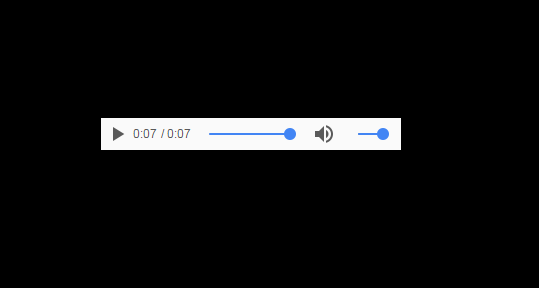 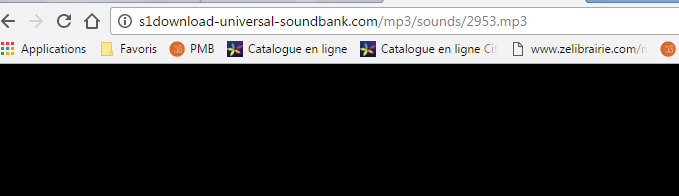 Pour créer le lien dans un poème copier sur un fichier Word aller dans InsertionCliquer sur « Lien hypertexte »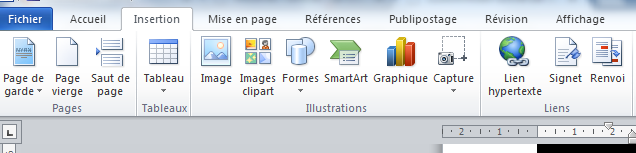 Dans la fenêtre coller l’adresse du bruitage dans la zone « Adresse » et dans la zone texte entrer par exemple les mots « les eaux » puis cliquer sur OK.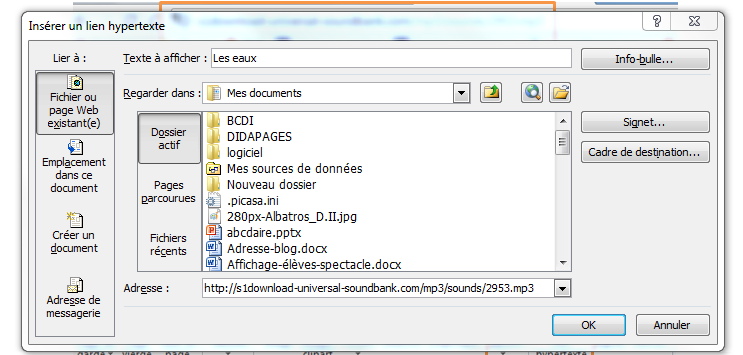 